Contribution of diversity of social participation on the mental health of humanitarian migrants during resettlementeMethods. Study Design and PopulationeFigure 1. Flowchart Illustrating the Selection of Study ParticipantseTable 1. Questionnaire Items for Each Type of Social ParticipationeTable 2. Overview of Social Participation Involvement Across Three Waves, Stratified by GendereTable 3. Baseline Participant Characteristics Stratified by Diversity of Social ParticipationeTable 4. Univariable Time-varying Cox Regression Models for Weighted Associations of Each Covariate with Psychological Distress eTable 5. Interaction Analysis of Social Participation and Gender on Psychological Distress eTable 6. Interaction Analysis of Social Participation and Country of Origin (Dummy Variable) on Psychological Distress eTable 7. Interaction Analysis of Social Participation and Country of Origin (Dichotomous Variable) on Psychological DistresseTable 8. Time-varying Cox Regression Models for Weighted Associations of Social Participation Diversity with Psychological Distress, Adjusted for Each Covariate SeparatelyeTable 9. Longitudinal Mixed Linear Models Examining the Association of Different Types of Social Participation with Psychological Distress Scores, Stratified by GendereTable 10. Time-varying Cox Regression Models for Weighted Associations of Different Types of Social Participation with Psychological Distress, Stratified by GendereTable 11. Longitudinal Mixed Linear Models Assessing the Association of Social Participation Diversity with Psychological Distress Scores, Stratified by Gender, Using Imputed Datasets.eTable 12. Time-varying Cox Regression Models for Unweighted Associations of Social Participation Diversity with Psychological Distress, Stratified by GendereMethods. Study Design and PopulationThe BNLA study is a national refugee-based survey that used a prospective cohort design to trace the settlement journey of recently resettled refugees in Australia and to investigate outcomes and risk factors related to this process (Edwards et al., 2018). The baseline survey, also known as Wave 1, was conducted between October 1, 2013, and February 29, 2014. The follow-up surveys, Wave 3 and Wave 5, were administered between October 1, 2015, and February 29, 2016, and between October 1, 2017 and February 29, 2018, respectively (Department of Social Services & Australian Institute of Family Studies, 2022). First, 11 cities with the most significant number of refugees in Australia from November 2010 to October 2011 were selected. Second, the researchers obtained the list of all eligible migrants from the Australian Government’s Department of Immigration and Border Protection (n=4035), who were aged 18 or older, were the principal applicants for permanent humanitarian migrant visas, and had lived in Australia for 3–6 months before the first wave of the survey. Finally, of the 2031 refugees successfully contacted after the initial contact, 1509 agreed to participate in the project. Their family members aged 15 years or older and in the same visa application were also invited to participate in the project (n=890). These refugees (n=2399) participated in the baseline survey (Wave 1) from October 2013 to March 2014 and were followed up annually between October and February of the following year. In the following waves, an initial contact through a Primary Approach Letter (PAL) was sent to each participant who had completed the Wave 1 interview and had not subsequently withdrawn from the project. Through the PAL, participants were reminded that field researchers would contact them by telephone to arrange appointments to complete interviews. To date, four follow-up visits have been completed. Data were collected using computer-assisted self-interviews (CASI) or computer-assisted personal interviews (CAPI) in Waves 1, 3, and 5 and telephone interviews in Waves 2 and 4 (Rioseco et al., 2017).The present longitudinal study utilized data from three waves of the BNLA project (i.e., Wave 1, Wave 3, and Wave 5, 2013-2018), which collected data through interviews and contained information on social participation. CASI enables participants to privately respond to self-reported questions using a computer interface, which may reduce reporting bias (Edwards et al., 2018). To accommodate the diverse cultural and linguistic backgrounds of individuals in the study, the survey materials were offered in English or other translated 14 languages (Rioseco et al., 2017). Moreover, for languages beyond the translated languages, participants were able to complete questionnaires through interpreter-assisted interviews with trained interpreters. Including interpreters, a total of 19 languages were used in the BNLA project (Edwards et al., 2018; Wu et al., 2021). The study included all refugees who completed questionnaires at each wave. A total of 2399 refugees were in Wave 1. During follow-up, a total of 1894 in Wave 3 (retention rate = 78.9%) and 1881 in Wave 5 (retention rate = 78.4%) completed the interview. The data guide of the BNLA study showed that the study had a lower representation of refugees who lived in capital cities in Australia, smaller-sized families with a non-unauthorized maritime arrival visa subclass, and were born in Burma, the rest of Asia or Africa (Department of Social Services & Australian Institute of Family Studies, 2022). Therefore, in our analyses, survey weights provided in BNLA datasets were used to adjust the representativeness of the sample.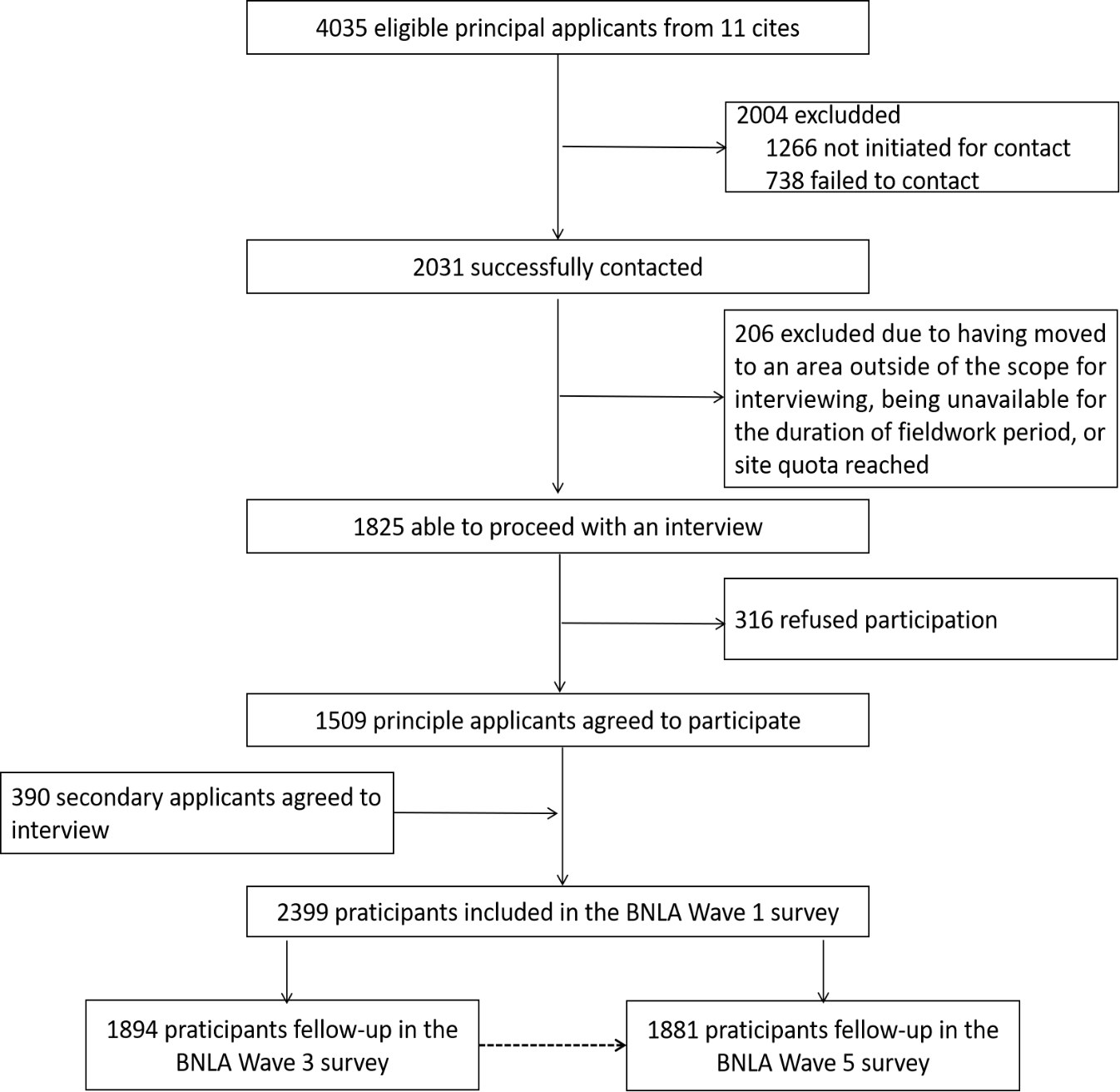 eFigure 1. Flowchart Illustrating the Selection of Study ParticipantsAbbreviation: SD: Standard Deviation; IQR: Inter-Quartile Range.a There were 384 participants with missing information on the number of social participation indicators at baseline.b Data were shown as mean (SD) for continuous variables (age) and number with proportion (n [%]) for categorical variables.Abbreviations: 95% CI, 95% Confidence Interval.a Time-varying Cox regression models were weighted using longitudinal weights.Abbreviations: 95% CI, 95% Confidence Interval.a Time-varying Cox regression models were weighted using longitudinal weights.b Social participation was recategorized as a dichotomous variable (i.e., 0 social participation indicator and 1 and higher social participation indicator).c Adjusted models were controlled for age, country of origin, marital status, educational level, and weekly income.Abbreviations: 95% CI, 95% Confidence Interval.a Time-varying Cox regression models were weighted using longitudinal weights.b Social participation was recategorized as a dichotomous variable (i.e., 0 social participation indicator and 1 and higher social participation indicator).c Country of origin was set as a dummy variable:1=North Africa and the Middle East; 2=Southern and Central Asia; 3=Southeast and Northeast Asia; 4=others.d Adjusted models were controlled for age, gender, marital status, educational level, and weekly income.Abbreviations: 95% CI, 95% Confidence Interval.a Time-varying Cox regression models were weighted using longitudinal weights.b Social participation was recategorized as a dichotomous variable (i.e., 0 social participation indicator and 1 and higher social participation indicator).c Country of origin was recategorized as a dichotomous variable: North Africa and the Middle East, and Others. d Adjusted models were controlled for age, gender, marital status, educational level, and weekly income.Abbreviations: 95% CI, 95% confidence Interval.a Time-varying Cox regression models were weighted using longitudinal weights.Model 1 adjusted for age.Model 2 adjusted for country of origin. Model 3 adjusted for marital status.Model 4 adjusted for educational level.Model 5 adjusted for weekly income.Abbreviations: β, regression coefficient; 95% CI, 95% Confidence Interval.a Adjusted models were controlled for age, country of origin, marital status, educational level, and weekly income.Abbreviations: 95% CI, 95% confidence Interval.a Time-varying Cox regression models were weighted using longitudinal weights.b Adjusted models were controlled for age, country of origin, marital status, educational level, and weekly income.Abbreviations: β, regression coefficient; 95% CI, 95% Confidence Interval.a Adjusted models were controlled for age, country of origin, marital status, educational level, and weekly income.Abbreviations: 95% CI, 95% Confidence Interval.a Adjusted models were controlled for age, country of origin, marital status, educational level, and weekly income.ReferencesDepartment of Social Services & Australian Institute of Family Studies (2022). Building a New Life in Australia: The Longitudinal Study of Humanitarian Migrants, Release 5 (Waves 1-5): ADA Dataverse.Edwards B, Smart D, De Maio J, Silbert M and Jenkinson R (2018) Cohort Profile: Building a New Life in Australia (BNLA): the longitudinal study of humanitarian migrants. International Journal of Epidemiology 47(1), 20.Rioseco P, De Maio J and Hoang C (2017) The Building a New Life in Australia (BNLA) Dataset: A Longitudinal Study of Humanitarian Migrants in Australia. The Australian Economic Review 50(3), 356-362.Wu S, Renzaho A, Hall BJ, Shi L, Ling L and Chen W (2021) Time-varying associations of pre-migration and post-migration stressors in refugee’ mental health during resettlement: a longitudinal study in Australia. Lancet Psychiatry 8(1), 36-47.eTable 1. Questionnaire Items for Each Type of Social ParticipationeTable 1. Questionnaire Items for Each Type of Social ParticipationeTable 1. Questionnaire Items for Each Type of Social ParticipationSocial participation indicatorsQuestionnaire itemsCodingSocial activitiesSocial activitiesSocial activitiesSporting activitiesHow often have you been involved in Sporting activities?0=A few times a year or less/Never 1=Daily/Weekly/MonthlyLeisure activitiesHow often have you been involved in leisure activities (e.g. movie nights, cooking classes)?0=A few times a year or less/Never 1=Daily/Weekly/MonthlySchool involvementHow often have you been involved in school activities?0=A few times a year or less/Never 1=Daily/Weekly/MonthlyParent support groupsHow often have you been involved in parent support groups?0=A few times a year or less/Never 1=Daily/Weekly/MonthlyVolunteering activities How often have you been involved in volunteering/helping others in your ethnic/religious community?0=A few times a year or less/Never 1=Daily/Weekly/MonthlyCultural activitiesHow often have you been involved in cultural activities (e.g. festivals, special days)?0=A few times a year or less/Never 1=Daily/Weekly/MonthlySelf-improvement activitiesHow often have you been involved in self-improvement activities (e.g. coping with stress, exercise class)?0=A few times a year or less/Never 1=Daily/Weekly/MonthlyEmploymentEmploymentEmploymentCurrent paid employment statusIn the last 7 days did you do any paid work in a job, business, or on a farm?0=No 1=YesEducationEducationEducationCurrent English language studyHave you studied English since arriving in Australia?0=No/Yes, but I am no longer studying 1=Yes, I am currently studyingCurrent job training or other studiesOther than English language classes, have you undertaken any study or job training since you arrived in Australia?0=No/Yes, but I am no longer studying 1=Yes, I am currently studyingeTable 2. Overview of Social Participation Involvement Across Three Waves, Stratified by GendereTable 2. Overview of Social Participation Involvement Across Three Waves, Stratified by GendereTable 2. Overview of Social Participation Involvement Across Three Waves, Stratified by GendereTable 2. Overview of Social Participation Involvement Across Three Waves, Stratified by GendereTable 2. Overview of Social Participation Involvement Across Three Waves, Stratified by GendereTable 2. Overview of Social Participation Involvement Across Three Waves, Stratified by GendereTable 2. Overview of Social Participation Involvement Across Three Waves, Stratified by GendereTable 2. Overview of Social Participation Involvement Across Three Waves, Stratified by GendereTable 2. Overview of Social Participation Involvement Across Three Waves, Stratified by GendereTable 2. Overview of Social Participation Involvement Across Three Waves, Stratified by GenderSocial participation indicatorsWave 1, n (%)Wave 1, n (%)Wave 1, n (%)Wave 3, n (%)Wave 3, n (%)Wave 3, n (%)Wave 5, n (%)Wave 5, n (%)Wave 5, n (%)Social participation indicatorsTotalMaleFemaleTotalMaleFemaleTotalMaleFemaleSporting activities457 (20.92)310 (25.85)147 (14.91)378 (21.06)227 (23.45)151 (18.26)369 (20.31)210 (21.92)159 (18.51)Leisure activities286 (13.10)182 (15.24)104 (10.52)283 (15.85)176 (18.33)107 (12.97)310 (17.15)179 (18.80)131 (15.30)School involvement276 (12.31)128 (10.28)148 (14.84)255 (13.98)114 (11.69)141 (16.61)243 (13.19)120 (12.27)123 (14.24)Parent support groups104 (4.64)53 (4.27)51 (5.09)103 (5.73)44 (4.57)59 (7.08)107 (5.83)61 (6.26)46 (5.34)Volunteering activities188 (8.50)110 (9.10)78 (7.78)171 (9.41)98 (10.02)73 (8.69)184 (10.08)104 (10.87)80 (9.21)Cultural activities234 (10.51)132 (10.85)102 (10.11)168 (9.16)91 (9.27)77 (9.04)131 (7.10)71 (7.33)60 (6.84)Self-improvement activities84 (3.69)38 (3.03)46 (4.49)71 (3.88)30 (3.07)41 (4.81)158 (8.62)91 (9.46)67 (7.70)Current paid employment status209 (8.78)191 (14.74)18 (1.66)516 (27.51)411 (41.10)105 (11.99)691 (36.97)537 (54.35)154 (17.48)Current English language study 1714 (72.50)945 (73.26)769 (71.60)760 (42.34)363 (38.09)397 (47.15)416 (22.89)161 (16.84)255 (29.62)Current job training or other studies278 (11.73)152 (11.77)126 (11.69)397 (21.81)191 (19.61)206 (24.35)341 (18.53)150 (15.32)191 (22.18)eTable 3. Baseline Participant Characteristics Stratified by Diversity of Social Participation aeTable 3. Baseline Participant Characteristics Stratified by Diversity of Social Participation aeTable 3. Baseline Participant Characteristics Stratified by Diversity of Social Participation aeTable 3. Baseline Participant Characteristics Stratified by Diversity of Social Participation aVariableNo. of social participation indicators, n (%) bNo. of social participation indicators, n (%) bNo. of social participation indicators, n (%) bVariable0 (n=331)1 (n=965)≥2 (n=719)GenderMale144 (43.50)501 (51.92)465 (64.67)Female187 (56.50)464 (48.08)254 (35.33)Age at baseline, mean (SD), year44.36 (16.21)34.84 (13.33)32.45 (11.65)Country of originNorth Africa and the Middle East244 (73.72)570 (59.07)351 (48.82)Southern and Central Asia71 (21.45)334 (34.61)281 (39.08)Southeast and Northeast Asia8 (2.42)30 (3.11)50 (6.95)Others8 (2.42)31 (3.21)37 (5.15)Marital statusMarried249 (76.15)498 (53.72)373 (54.37)Never married33 (10.09)327 (35.28)267 (38.92)Separated/divorced/widowed45 (13.76)102 (11.00)46 (6.71)Educational levelNever attended school73 (22.12)147 (15.26)93 (13.01)≤ 6 years of schooling82 (24.85)199 (20.66)126 (17.62)> 6 years of schooling126 (38.18)461 (47.87)373 (52.17)Trade or technical qualification, or university degree49 (14.85)156 (16.20)123 (17.20)Weekly income, median (IQR), AU$250 (228.0, 340.0)230 (214.5, 266.5)230 (135.0, 278.0)eTable 4. Univariable Time-varying Cox Regression Models for Weighted Associations of Each Covariate with Psychological Distress aeTable 4. Univariable Time-varying Cox Regression Models for Weighted Associations of Each Covariate with Psychological Distress aeTable 4. Univariable Time-varying Cox Regression Models for Weighted Associations of Each Covariate with Psychological Distress aVariableHazard ratios (95% CI)P valueAge1.02 (1.01 to 1.03)<0.001Country of origin (ref= North Africa and the Middle East)Southern and Central Asia0.57 (0.48 to 0.68)<0.001Southeast and Northeast Asia0.20 (0.11 to 0.37)<0.001Others0.40 (0.22 to 0.74)0.003Marital status (ref=married)Never married0.80 (0.67 to 0.96)0.017Separated/divorced/widowed1.94 (1.61 to 2.33)<0.001Educational level (ref= never attended school)≤ 6 years of schooling0.88 (0.69 to 1.12)0.297> 6 years of schooling0.96 (0.78 to 1.18)0.687Trade or technical qualification, or university degree1.07 (0.82 to 1.38)0.625Weekly income, AU$0.99 (0.99 to 1.00)0.791eTable 5. Interaction Analysis of Social Participation and Gender on Psychological Distress aeTable 5. Interaction Analysis of Social Participation and Gender on Psychological Distress aeTable 5. Interaction Analysis of Social Participation and Gender on Psychological Distress aeTable 5. Interaction Analysis of Social Participation and Gender on Psychological Distress aeTable 5. Interaction Analysis of Social Participation and Gender on Psychological Distress aCrude modelCrude modelAdjusted model cAdjusted model cHazard ratios (95% CI)P valueHazard ratios (95% CI)P valueSocial participation (ref=no) b0.52 (0.40 to 0.68)<0.0010.65 (0.48 to 0.86)0.003Gender (ref=male)1.11 (0.83 to 1.48)0.4861.00 (0.73 to 1.37)0.990Social participation × Gender1.57 (1.10 to 2.22)0.0121.50 (1.04 to 2.16)0.030eTable 6. Interaction Analysis of Social Participation and Country of Origin (Dummy Variable) on Psychological Distress aeTable 6. Interaction Analysis of Social Participation and Country of Origin (Dummy Variable) on Psychological Distress aeTable 6. Interaction Analysis of Social Participation and Country of Origin (Dummy Variable) on Psychological Distress aeTable 6. Interaction Analysis of Social Participation and Country of Origin (Dummy Variable) on Psychological Distress aeTable 6. Interaction Analysis of Social Participation and Country of Origin (Dummy Variable) on Psychological Distress aCrude modelCrude modelAdjusted model dAdjusted model dHazard ratios (95% CI)P valueHazard ratios (95% CI)P valueSocial participation (ref=no) b0.91 (0.80 to 1.04)0.1810.97 (0.84 to 1.12)0.705Country of origin c0.62 (0.50 to 0.77)<0.0010.60 (0.46 to 0.76)<0.001Social participation × country of origin 1.01 (0.93 to 1.10)0.8160.99 (0.91 to 1.09)0.863eTable 7. Interaction Analysis of Social Participation and Country of Origin (Dichotomous Variable) on Psychological Distress aeTable 7. Interaction Analysis of Social Participation and Country of Origin (Dichotomous Variable) on Psychological Distress aeTable 7. Interaction Analysis of Social Participation and Country of Origin (Dichotomous Variable) on Psychological Distress aeTable 7. Interaction Analysis of Social Participation and Country of Origin (Dichotomous Variable) on Psychological Distress aeTable 7. Interaction Analysis of Social Participation and Country of Origin (Dichotomous Variable) on Psychological Distress aCrude modelCrude modelAdjusted model dAdjusted model dHazard ratios (95% CI)P valueHazard ratios (95% CI)P valueSocial participation (ref=no) b0.69 (0.57 to 0.84)<0.0010.83 (0.67 to 1.04)0.105Country of origin (ref=North Africa and the Middle East) c0.52 (0.35 to 0.78)0.0010.51 (0.33 to 0.79)0.003Social participation × country of origin1.10 (0.70 to 1.72)0.6920.94 (0.58 to 1.52)0.810eTable 8. Time-varying Cox Regression Models for Weighted Associations of Social Participation Diversity with Psychological Distress, Adjusted for Each Covariate Separately a eTable 8. Time-varying Cox Regression Models for Weighted Associations of Social Participation Diversity with Psychological Distress, Adjusted for Each Covariate Separately a eTable 8. Time-varying Cox Regression Models for Weighted Associations of Social Participation Diversity with Psychological Distress, Adjusted for Each Covariate Separately a eTable 8. Time-varying Cox Regression Models for Weighted Associations of Social Participation Diversity with Psychological Distress, Adjusted for Each Covariate Separately a eTable 8. Time-varying Cox Regression Models for Weighted Associations of Social Participation Diversity with Psychological Distress, Adjusted for Each Covariate Separately a eTable 8. Time-varying Cox Regression Models for Weighted Associations of Social Participation Diversity with Psychological Distress, Adjusted for Each Covariate Separately a eTable 8. Time-varying Cox Regression Models for Weighted Associations of Social Participation Diversity with Psychological Distress, Adjusted for Each Covariate Separately a eTable 8. Time-varying Cox Regression Models for Weighted Associations of Social Participation Diversity with Psychological Distress, Adjusted for Each Covariate Separately a eTable 8. Time-varying Cox Regression Models for Weighted Associations of Social Participation Diversity with Psychological Distress, Adjusted for Each Covariate Separately a eTable 8. Time-varying Cox Regression Models for Weighted Associations of Social Participation Diversity with Psychological Distress, Adjusted for Each Covariate Separately a eTable 8. Time-varying Cox Regression Models for Weighted Associations of Social Participation Diversity with Psychological Distress, Adjusted for Each Covariate Separately a Hazard ratios (95% CI)Hazard ratios (95% CI)Hazard ratios (95% CI)Hazard ratios (95% CI)Hazard ratios (95% CI)Hazard ratios (95% CI)Hazard ratios (95% CI)Hazard ratios (95% CI)Hazard ratios (95% CI)Hazard ratios (95% CI)MaleMaleMaleMaleMaleFemaleFemaleFemaleFemaleFemaleModel 1Model 2Model 3Model 4Model 5Model 1Model 2Model 3Model 4Model 5Diversity of social participation0ReferenceReferenceReferenceReferenceReferenceReferenceReferenceReferenceReferenceReference10.62 (0.44 to 0.86)0.61 (0.44 to 0.84)0.54 (0.39 to 0.73)0.53 (0.39, 0.72)0.51 (0.37, 0.70)1.00 (0.77 to 1.30)0.90 (0.70 to 1.16)0.94 (0.73 to 1.21)0.88 (0.68, 1.13)0.83 (0.63, 1.08)≥20.63 (0.45 to 0.89)0.62 (0.45 to 0.85)0.53 (0.39 to 0.72)0.50 (0.36, 0.68)0.52 (0.38, 0.70)0.88 (0.66 to 1.18)0.78 (0.59 to 1.02)0.79 (0.60 to 1.05)0.73 (0.55, 0.97)0.70 (0.52, 0.94)eTable 9. Longitudinal Mixed Linear Models Examining the Association of Different Types of Social Participation with Psychological Distress Scores, Stratified by GendereTable 9. Longitudinal Mixed Linear Models Examining the Association of Different Types of Social Participation with Psychological Distress Scores, Stratified by GendereTable 9. Longitudinal Mixed Linear Models Examining the Association of Different Types of Social Participation with Psychological Distress Scores, Stratified by GendereTable 9. Longitudinal Mixed Linear Models Examining the Association of Different Types of Social Participation with Psychological Distress Scores, Stratified by Genderβ (95% CI) aβ (95% CI) aβ (95% CI) aTotalMaleFemaleSocial participation typesSporting activities-0.45 (-0.85 to -0.06)-0.51(-1.00 to -0.01)-0.19 (-0.84 to 0.46)Leisure activities-0.46 (-0.90 to -0.03)-0.41 (-0.95 to 0.14)-0.42 (-1.15 to 0.30)School activities-0.03 (-0.46 to 0.46)0.10 (-0.55 to 0.75)-0.28 (-0.94 to 0.38)Parent support groups0.41 (-0.28 to 1.10)0.52 (-0.42 to 1.46)0.14 (-0.89 to 1.16)Youth groups-0.03 (-0.68 to 0.61)0.01 (-0.84 to 0.85)-0.03 (-1.03 to 0.98)Volunteering activities0.32 (-0.21 to 0.86)0.30 (-0.38 to 0.97)0.38 (-0.49 to 1.25)Cultural activities0.35 (-0.18 to 0.89)0.38 (-0.31 to 1.07)0.36 (-0.49 to 1.20)Self-improvement activities0.58 (-0.00 to 1.16)0.70 (-0.03 to 1.43)0.47 (-0.48 to 1.43)Current paid employment status-1.13 (-1.51 to -0.74)-0.89 (-1.34 to -0.44)-0.94 (-1.75 to -0.14)Current English study 0.42 (0.10 to 0.73)0.31 (-0.10 to 0.72)0.42 (-0.08 to 0.92)Current job training or other studies0.09 (-0.35 to 0.52)-0.03 (-0.62 to 0.57)0.07 (-0.57 to 0.71)eTable 10. Time-varying Cox Regression Models for Weighted Associations of Different Types of Social Participation with Psychological Distress, Stratified by Gender aeTable 10. Time-varying Cox Regression Models for Weighted Associations of Different Types of Social Participation with Psychological Distress, Stratified by Gender aeTable 10. Time-varying Cox Regression Models for Weighted Associations of Different Types of Social Participation with Psychological Distress, Stratified by Gender aeTable 10. Time-varying Cox Regression Models for Weighted Associations of Different Types of Social Participation with Psychological Distress, Stratified by Gender aHazard ratios (95% CI) bHazard ratios (95% CI) bHazard ratios (95% CI) bTotalMaleFemaleSocial participation typesSporting activities (ref=no)0.72 (0.56 to 0.93)0.65 (0.45 to 0.92)0.90 (0.65 to 1.26)Leisure activities (ref=no)0.75 (0.57 to 0.98)0.70 (0.48 to 1.02)0.86 (0.59 to 1.24)School activities (ref=no)1.01 (0.79 to 1.29)1.17 (0.83 to 1.67)0.83 (0.60 to 1.16)Parent support groups (ref=no)1.21 (0.86 to 1.70)1.06 (0.63 to 1.78)1.32 (0.85 to 2.04)Volunteering activities (ref=no)1.07 (0.80 to 1.43)1.09 (0.72 to 1.65)1.08 (0.72 to 1.62)Cultural activities (ref=no)1.02 (0.78 to 1.34)0.92 (0.60 to 1.39)1.14 (0.81 to 1.60)Self-improvement activities (ref=no)1.10 (0.81 to 1.49)1.25 (0.83 to 1.86)0.99 (0.62 to 1.57)Current paid employment status (ref=no)0.63 (0.48 to 0.83)0.66 (0.46 to 0.94)0.68 (0.39 to 1.18)Current English study 0.98 (0.82 to 1.16)0.94 (-0.72 to 1.23)0.99 (0.79 to 1.24)Current job training or other studies0.90 (-0.70 to 1.16)0.98 (0.67 to 1.42)0.81 (0.57 to 1.13)eTable 11. Longitudinal Mixed Linear Models Assessing the Association of Social Participation Diversity with Psychological Distress Scores, Stratified by Gender, Using Imputed DatasetseTable 11. Longitudinal Mixed Linear Models Assessing the Association of Social Participation Diversity with Psychological Distress Scores, Stratified by Gender, Using Imputed DatasetseTable 11. Longitudinal Mixed Linear Models Assessing the Association of Social Participation Diversity with Psychological Distress Scores, Stratified by Gender, Using Imputed DatasetseTable 11. Longitudinal Mixed Linear Models Assessing the Association of Social Participation Diversity with Psychological Distress Scores, Stratified by Gender, Using Imputed DatasetseTable 11. Longitudinal Mixed Linear Models Assessing the Association of Social Participation Diversity with Psychological Distress Scores, Stratified by Gender, Using Imputed DatasetseTable 11. Longitudinal Mixed Linear Models Assessing the Association of Social Participation Diversity with Psychological Distress Scores, Stratified by Gender, Using Imputed DatasetseTable 11. Longitudinal Mixed Linear Models Assessing the Association of Social Participation Diversity with Psychological Distress Scores, Stratified by Gender, Using Imputed DatasetsDiversity of social participationβ (95% CI)β (95% CI)β (95% CI)β (95% CI)β (95% CI)β (95% CI)Diversity of social participationTotalTotalMaleMaleFemaleFemaleDiversity of social participationCrude modelAdjusted modelCrude modelAdjusted modelCrude modelAdjusted model0ReferenceReferenceReferenceReferenceReferenceReference1-1.00 (-1.39 to -0.62)-0.50 (-0.88 to -0.11)-1.24 (-1.78 to -0.69)-0.63 (-1.18 to -0.09)-0.80 (-1.38 to -0.22)-0.40 (-1.04 to 0.25)≥2-1.35 (-1.75 to -0.94)-0.65 (-1.07 to -0.23)-1.62 (-2.19 to -1.05)-0.83 (-1.41 to -0.24)-1.35 (-1.99 to -0.70)-0.35 (-1.07 to 0.37)eTable 12. Time-varying Cox Regression Models for Unweighted Associations of Social Participation Diversity with Psychological Distress, Stratified by Gender a eTable 12. Time-varying Cox Regression Models for Unweighted Associations of Social Participation Diversity with Psychological Distress, Stratified by Gender a eTable 12. Time-varying Cox Regression Models for Unweighted Associations of Social Participation Diversity with Psychological Distress, Stratified by Gender a eTable 12. Time-varying Cox Regression Models for Unweighted Associations of Social Participation Diversity with Psychological Distress, Stratified by Gender a eTable 12. Time-varying Cox Regression Models for Unweighted Associations of Social Participation Diversity with Psychological Distress, Stratified by Gender a eTable 12. Time-varying Cox Regression Models for Unweighted Associations of Social Participation Diversity with Psychological Distress, Stratified by Gender a eTable 12. Time-varying Cox Regression Models for Unweighted Associations of Social Participation Diversity with Psychological Distress, Stratified by Gender a eTable 12. Time-varying Cox Regression Models for Unweighted Associations of Social Participation Diversity with Psychological Distress, Stratified by Gender a Diversity of social participationHazard ratios (95% CI)Hazard ratios (95% CI)Hazard ratios (95% CI)Hazard ratios (95% CI)Hazard ratios (95% CI)Hazard ratios (95% CI)Hazard ratios (95% CI)Diversity of social participationTotalTotalMaleMaleMaleFemaleFemaleDiversity of social participationCrude modelAdjusted modelCrude modelAdjusted modelCrude modelCrude modelAdjusted model01.00 (reference)1.00 (reference)1.00 (reference)1.00 (reference)1.00 (reference)1.00 (reference)1.00 (reference)10.71 (0.60 to 0.85)0.81 (0.67 to 0.99)0.56 (0.42 to 0.75)0.66 (0.48 to 0.91)0.89 (0.71 to 1.12)0.89 (0.71 to 1.12)0.98 (0.76 to 1.26)≥20.59 (0.49 to 0.71)0.76 (0.61 to 0.95)0.53 (0.40 to 0.71)0.69 (0.50 to 0.97)0.72 (0.56 to 0.93)0.72 (0.56 to 0.93)0.89 (0.66 to 1.20)